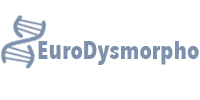 34th EUROPEAN MEETING ON DYSMORPHOLOGYLjubljana, September 18 – 21, 2023TO BE RETURNED NOT LATER THAN APRIL 26, 2024ABSTRACT TEMPLATESubmit as .doc or .docx Word document, not as pdfMention the email of the author that could be contacted for further informationUse Times Roman, Arial or Calibri, 12-point font, single interline. Tables and figs are welcome Abstract length is free but must fit a single A4 page with normal sized margin (min 2 cm). TITLE (in caps and bold)Authors (Full forename NAME 1, ….   underline the presenting author)1: Affiliation(s)Email for correspondence:Text of the abstract. If you feel it useful, you can incorporate Tables, Figs or Pics (provided that you have a permit to publish, if recognizable facial view). These abstracts will be incorporated as submitted into the abstract book. 